Муниципальное бюджетное образовательное учреждениедополнительного образования детей«Комплексный Центр дополнительного образования»с. Яренск, Ленский район, Архангельская областьгруппа В Контакте: https://vk.com/lenkcdoс 1 июля по 31 июля 2020 года
 приглашает детей в возрасте от 7 до 18 летв спортивный онлайн - лагерь «Старт»ив творческий онлайн - лагерь «Росток»Участники лагеря примут участие в викторинах и конкурсах;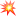 в тренингах, марафонах, мастер-классах и профилактических беседах ;посетят интересные экскурсии;
будут продолжать развиваться и улучшать свои навыки не выходя из дома! 

 Задание каждого дня подразумевает онлайн и оффлайн активность

  Каждый день online-лагеря будет наполнен новой информацией и общением! 

 Наши летние online-лагеря - это идеальная возможность для ребенка провести время весело, интересно и с пользой!Лето продолжается!!! Пусть июль для всех нас будет самым солнечным и позитивным!!!